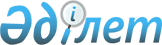 О внесении изменений и дополнений в постановление акимата Акмолинской области от 15 октября 2007 года № А-11/351 "Об утверждении перечня рыбохозяйственных водоемов местного значения"
					
			Утративший силу
			
			
		
					Постановление акимата Акмолинской области от 16 июня 2014 года № А-5/255. Зарегистрировано Департаментом юстиции Акмолинской области 25 июня 2014 года № 4234. Утратило силу постановлением акимата Акмолинской области от 14 декабря 2015 года № А-12/572      Сноска. Утратило силу постановлением акимата Акмолинской области от 14.12.2015 № А-12/572 (вводится в действие со дня официального опубликования).      Примечание РЦПИ.

      В тексте документа сохранена пунктуация и орфография оригинала.

      В соответствии с Законами Республики Казахстан от 23 января 2001 года «О местном государственном управлении и самоуправлении в Республике Казахстан», от 9 июля 2004 года «Об охране, воспроизводстве и использовании животного мира», акимат Акмолинской области ПОСТАНОВЛЯЕТ:



      1. Внести в постановление акимата Акмолинской области «Об утверждении перечня рыбохозяйственных водоемов местного значения» от 15 октября 2007 года № А-11/351 (зарегистрировано в Реестре государственной регистрации нормативных правовых актов № 3237, опубликовано 13 ноября 2007 года в газетах «Арқа ажары» и Акмолинская правда») следующие изменения и дополнения:



      в перечне рыбохозяйственных водоемов местного значения, утвержденном указанным постановлением:



      в разделе «Атбасарский район»:

      дополнить строкой, порядковый номер 28, следующего содержания:

      «      »;

      слово и цифры «Итого: 27» заменить словом и цифрами «Итого: 28»;

      цифры «3308» заменить цифрами «3658»;



      в разделе «Егиндыкольский район»:

      дополнить строками, порядковые номера 6, 7, 8 следующего содержания:

      «      »;

      слово и цифру «Итого: 5» заменить словом и цифрой «Итого: 8»;

      цифры «1850» заменить цифрами «2450»;



      в разделе «Зерендинский район»:

      дополнить строкой, порядковый номер 30, следующего содержания:

      «      »;

      слово и цифры «Итого: 29» заменить словом и цифрами «Итого: 30»;

      цифры «8249» заменить цифрами «8261»;



      в разделе «Целиноградский район»:

      дополнить строками, порядковые номера 45, 46 следующего содержания:

      «      »;

      слово и цифры «Итого: 43» заменить словом и цифрами «Итого: 46»;

      цифры «3889,5» заменить цифрами «3927»;

      слово и цифры «Всего: 456» заменить словом и цифрами «Всего: 463»;

      цифры «82355,7» заменить цифрами «83355,2».



      2. Контроль за исполнением настоящего постановления возложить на первого заместителя акима области Акимова Р.К.



      3. Настоящее постановление акимата области вступает в силу со дня государственной регистрации в Департаменте юстиции Акмолинской области и вводится в действие со дня официального опубликования.      Аким Акмолинской области                   С.Кулагин
					© 2012. РГП на ПХВ «Институт законодательства и правовой информации Республики Казахстан» Министерства юстиции Республики Казахстан
				28Плотина Пятихатка3506Плотина Куновска3007Плотина Назаровская2008Плотина 5 – ой бригады10030Пруд Красный Кордон1245Плотина Кызыл сай – 217,546Плотина Шеновская20